MAI semaine 2 (11/05 AU 15/05)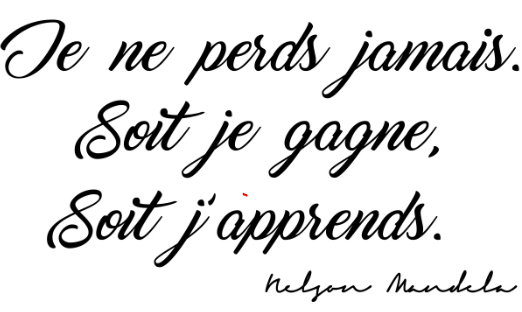 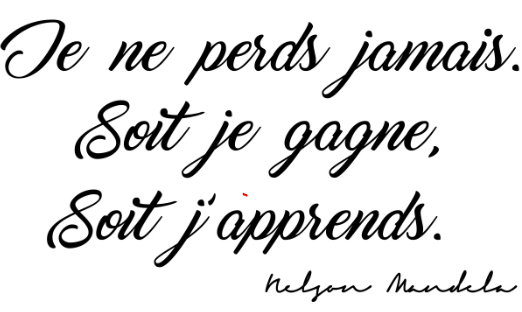 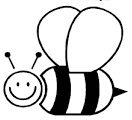 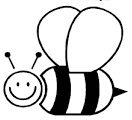 Papa donne-moi du courageQuand je serai grand - plus grand que mon père 
Je partirai faire le tour de la Terre 
J'cass'rai ma tirelire et sans peine au cœur 
Je laiss'rai tout l'monde pour faire l'aviateur 
Comme une abeille autour d'un gâteau 
J'irai voir de haut si le monde est beau 
Si le monde est beau - Oh oh oh ! 

Si j'trouve pas d'avion je s'rai capitaine 
D'une goélette de porcelaine 
J'irai voir les îles au bout de la Terre 
Où la vie devient presqu'imaginaire 
Et comme un poisson dans un océan 
J'irai voir de près si le monde est grand 
Si le monde est grand - Han han han !Chanté par Philippe Chatel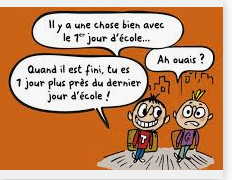 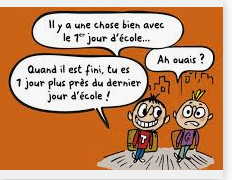 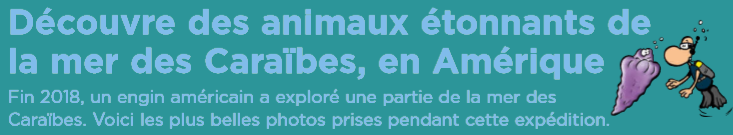 Retrouve les  animaux marins et colorie les dans cette liste.( document à la suite ,à lire  plusieurs fois , avant de répondre)Avec l’aide de papa ou maman, tu vas aller essayer de situer la Mer des Caraïbes.Où se situe Porto Rico ? Quel continent est le plus proche de cet endroit ? 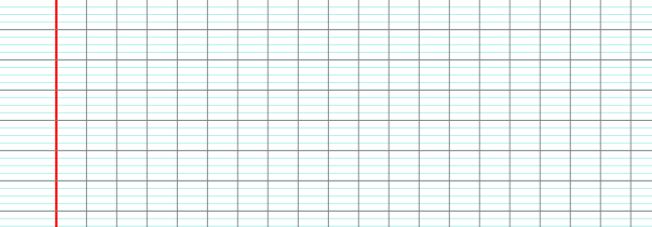 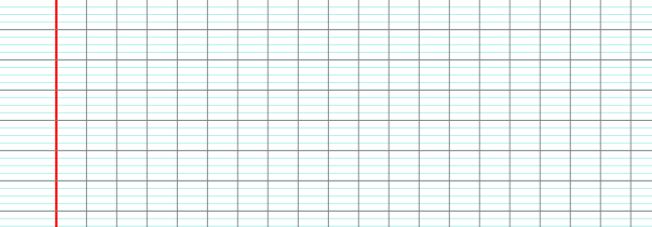 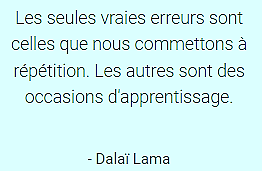 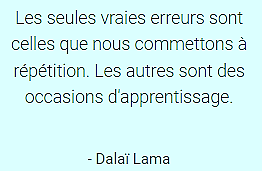 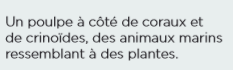 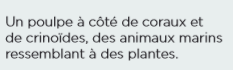 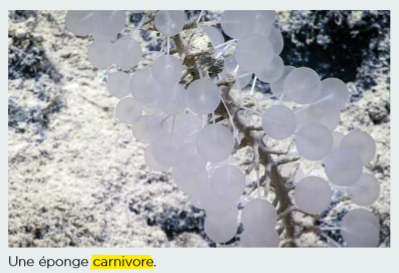 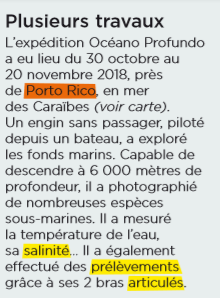 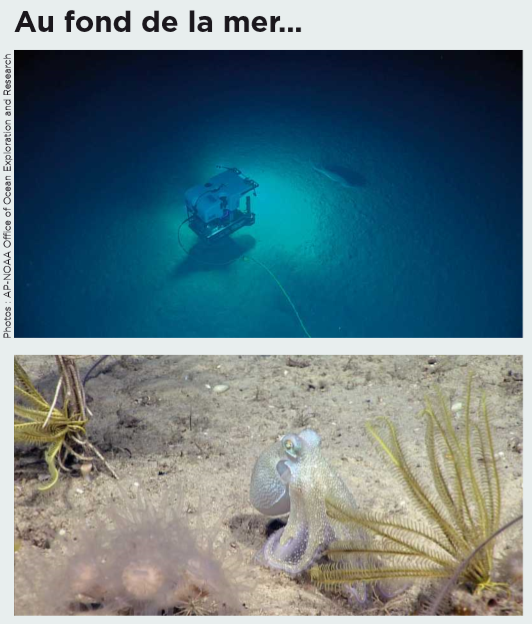 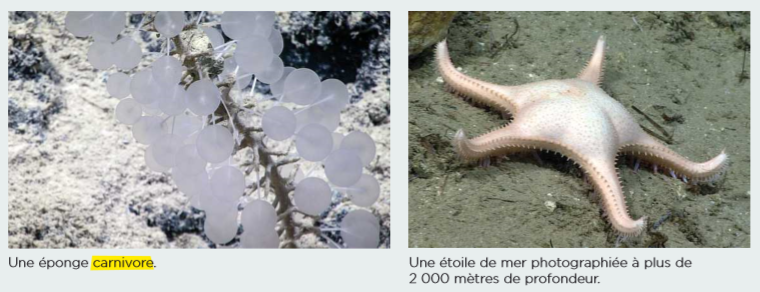 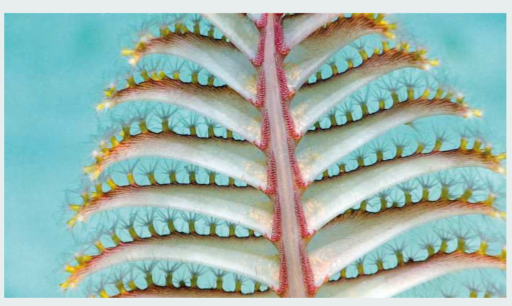 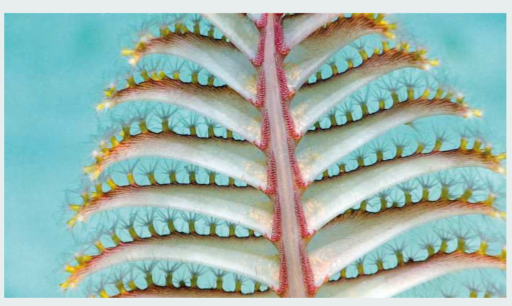 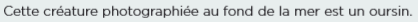 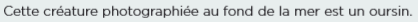 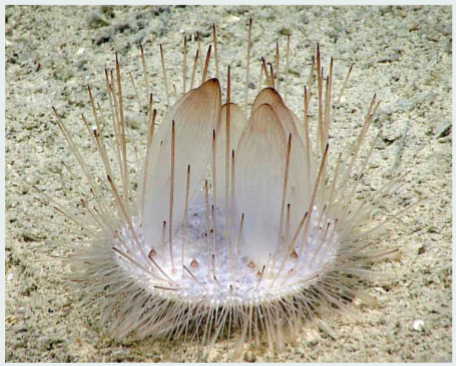 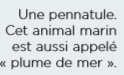 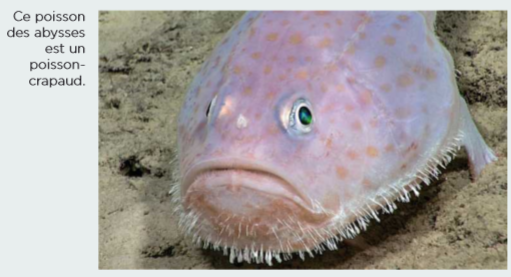 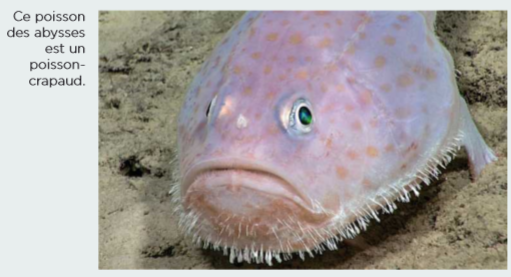 Applique la consigne.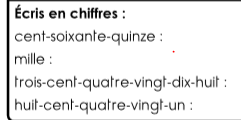 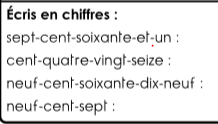 Calcule.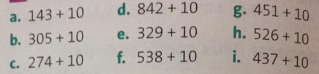 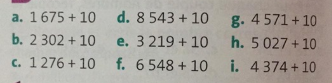 Peux-tu terminer le  traçage de ces carrés ?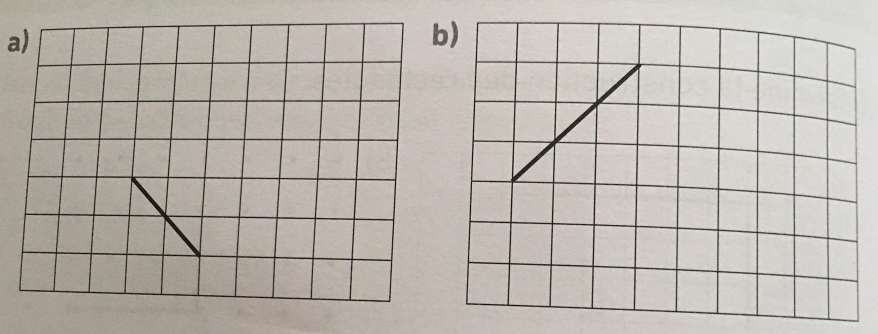 Complète.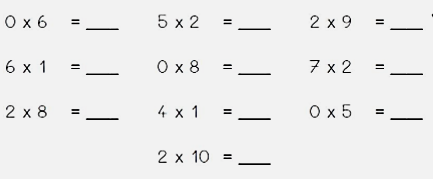 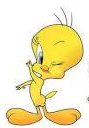 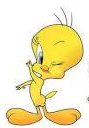 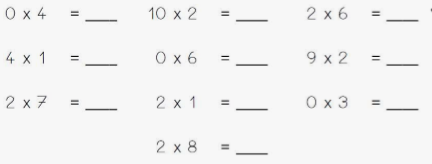 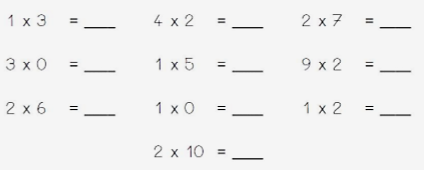 Petite séance de lecture à haute voix.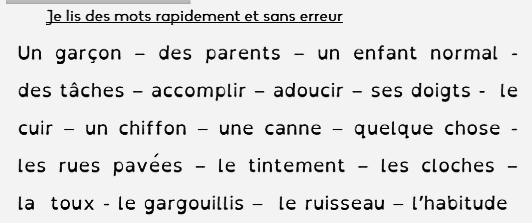 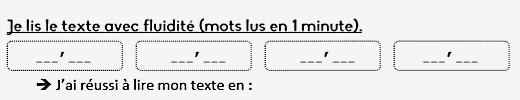 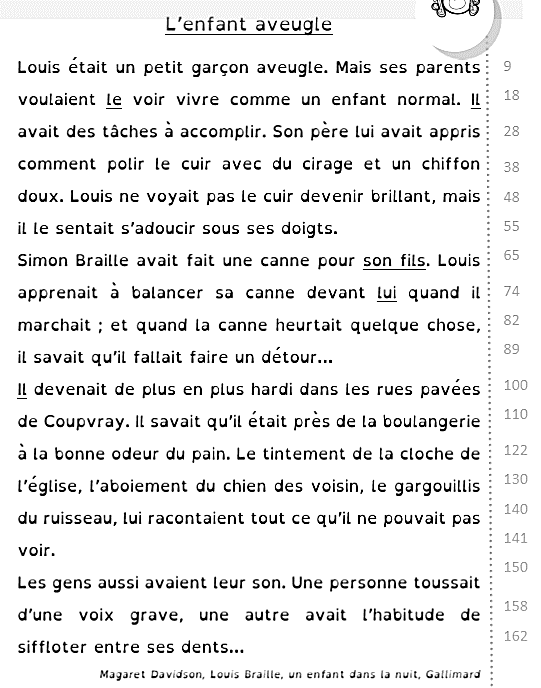 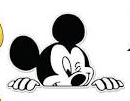 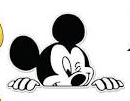 Complète.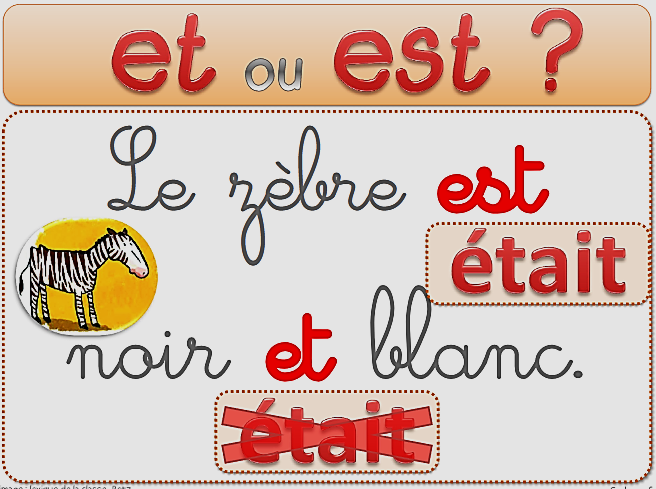 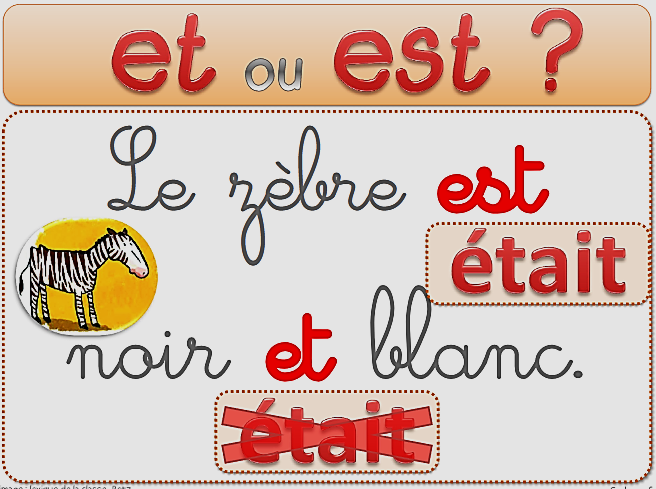 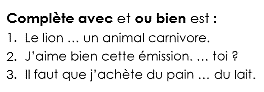 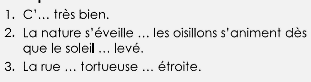 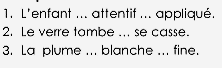 Applique les consignes après lecture.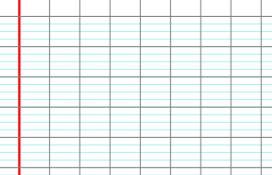 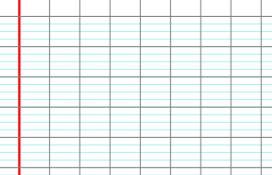 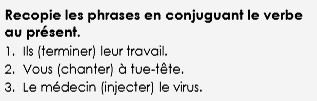 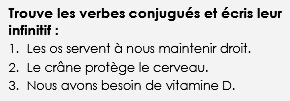 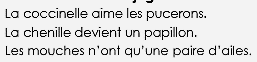 Tu vas essayer de  colorier ou illustrer chaque partie de cette figure selon ta convenance ; ensuite la découper et la coller sur un cartonné. Tu peux la reproduire plusieurs fois  (2 exemplaires par exemple) Puis t’amuser à créer des figures nouvelles en assemblant ces pièces, et si tu peux, tu m’enverras des photos sur pascal.pujol@majunga.aefe.net .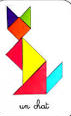 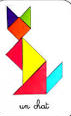 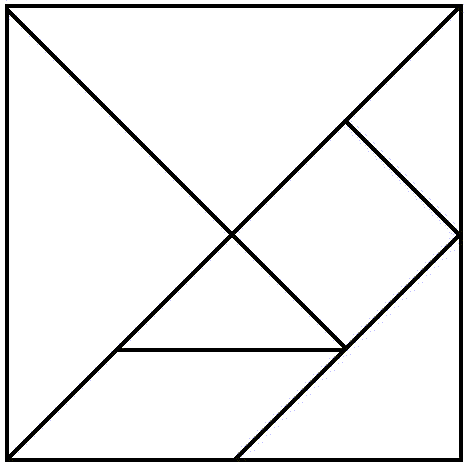 C’est parti, on révise l’orthographe de ces mots.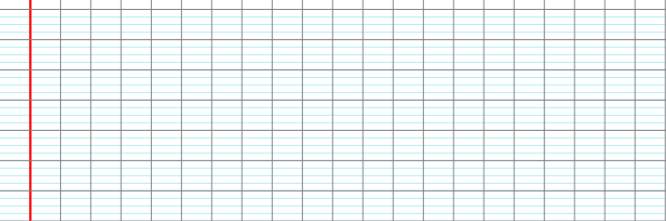 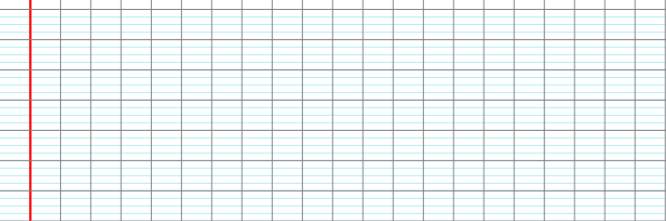 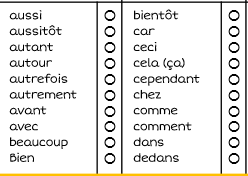 Revoyons-les au temps du présent. (à réécrire et les replacer dans des phrases)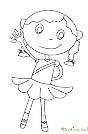 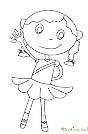 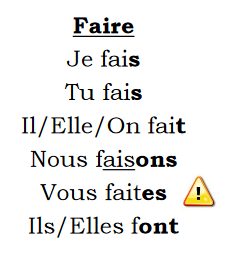 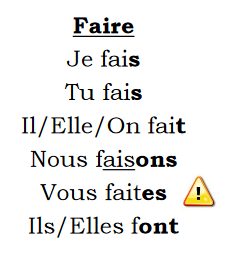 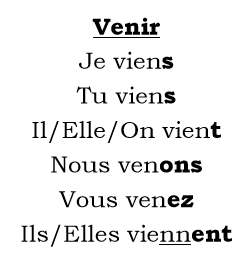 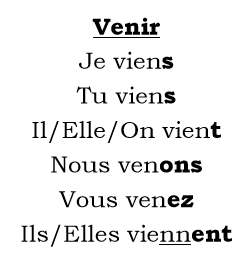 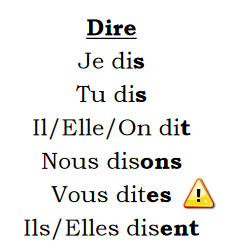 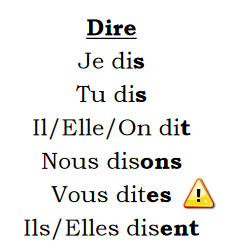 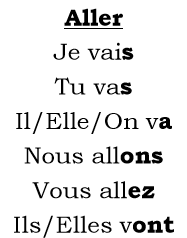 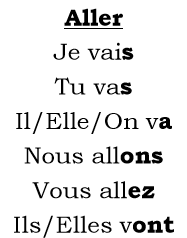 Des crapaudsLes pennesUn oursinUne épongeLe poulpeLa  pouleLa taupeLa plumeUne étoile de merUn oursonLes pennatulesDes poissons-crapauds